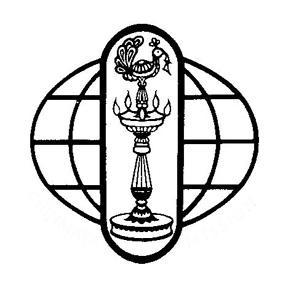 BON DE COMMANDE 1. VOS COORDONNÉES pour votre commande sur notre boutique en ligneM.  /  Mme /  Mlle  (Entourez l’information correcte)NOM : __________________________________________________________________Prénom : _______________________________________________________________Adresse postale :________________________________________________________________________
________________________________________________________________________Code postal & Ville : ______________________________________________________Pays :__________________________________________________________________Téléphone : _____________________________________________________________Courriel : _________________________________________________________Adresse de facturation (si différente de l’adresse d’envoi) :________________________________________________________________________

________________________________________________________________________

________________________________________________________________________2. DETAILS DE VOTRE COMMANDE sur notre boutique en ligneA/ COMMANDE DE LIVRES =Indiquez ici les titres et les références des ouvrages choisis :.............................................................................................................................................................................................................................................................................................................................................................................................................................................................................................................................................................................................................................................................................................................................................................................................................................................................................................(A) Sous Total LIVRES =      ……………….…... €B/ COMMANDE DE CDs et de DVDs =Indiquez ici les titres et les références des CD ou DVD choisis :.......................................................................................................................................................................................................................................................................................................................................................................................................................................................................................................................................................................................................................................(B) Sous Total CD / DVD = ……………... €(A+ B) TOTAL GENERAL HORS FRAIS DE PORT =  ……………….. €A la réception de votre commande, nous vous communiquerons par courriel les frais de port et vous pourrez alors nous adresser votre règlement pour recevoir votre commande.3. MODALITE DE PAIEMENTLa modalité choisie est à indiquer lors de la commande. Cochez la modalité de paiement de votre choix :Haut du formulaireBas du formulaire4. LE TRAITEMENT DE VOTRE COMMANDE sur notre boutique en ligneDès réception de votre bon de commande, nous vous enverrons un accusé de réception par email, avec :- la confirmation des articles commandés- la confirmation du montant à régler - les détails pour vous permettre de faire votre règlement selon la modalité choisieIl vous faudra alors de nous envoyer votre règlement.Merci de vérifier les données de votre Bon de commande, de le dater et de le signer avant de nous l’envoyer.Date………................................. Signature : …………………………….BON DE COMMANDE A ENVOYER REMPLI & SIGNÉ A L’ADRESSE SUIVANTE :par courriel : chinmayamissionfrance@orange.frChèque bancaire libelléVirement bancaire international (mode le plus rapide)